ПРОТОКОЛ № _____Доп. Вр.                    в пользу                                           Серия 11-метровых                    в пользу                                            Подпись судьи : _____________________ /_________________________ /ПредупрежденияУдаленияПредставитель принимающей команды: ______________________ / _____________________ Представитель команды гостей: _____________________ / _________________________ Замечания по проведению игры ______________________________________________________________________________________________________________________________________________________________________________________________________________________________________________________________________________________________________________________________________________________________________________________________________________________________________________________________________________________________________________________________Травматические случаи (минута, команда, фамилия, имя, номер, характер повреждения, причины, предварительный диагноз, оказанная помощь): _________________________________________________________________________________________________________________________________________________________________________________________________________________________________________________________________________________________________________________________________________________________________________________________________________________________________________Подпись судьи:   _____________________ / _________________________Представитель команды: ______    __________________  подпись: ___________________    (Фамилия, И.О.)Представитель команды: _________    _____________ __ подпись: ______________________                                                             (Фамилия, И.О.)Лист травматических случаевТравматические случаи (минута, команда, фамилия, имя, номер, характер повреждения, причины, предварительный диагноз, оказанная помощь)_______________________________________________________________________________________________________________________________________________________________________________________________________________________________________________________________________________________________________________________________________________________________________________________________________________________________________________________________________________________________________________________________________________________________________________________________________________________________________________________________________________________________________________________________________________________________________________________________________________________________________________________________________________________________________________________________________________________________________________________________________________________________________________________________________________________________________________________________________________________________________________________________________________________________________________________________________________________________________________________________________________________________________________________________________________________________________________________________________________________________________________Подпись судьи : _________________________ /________________________/ 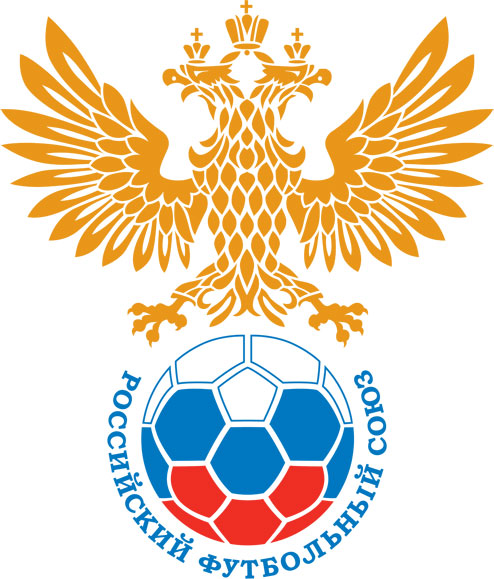 РОССИЙСКИЙ ФУТБОЛЬНЫЙ СОЮЗМАОО СФФ «Центр»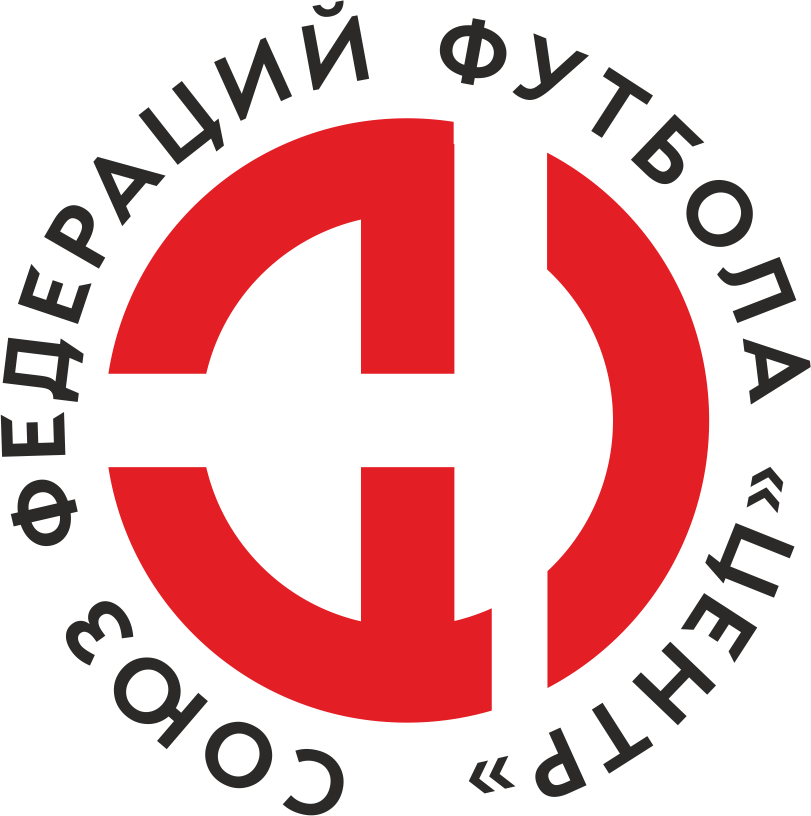    Первенство России по футболу среди команд III дивизиона, зона «Центр» _____ финала Кубка России по футболу среди команд III дивизиона, зона «Центр»Стадион «Сокол» (Липецк)Дата:21 мая 2022Металлург-М (Липецк)Металлург-М (Липецк)Металлург-М (Липецк)Металлург-М (Липецк)Металлург-Оскол (Ст. Оскол)Металлург-Оскол (Ст. Оскол)команда хозяевкоманда хозяевкоманда хозяевкоманда хозяевкоманда гостейкоманда гостейНачало:17:00Освещение:ЕстественноеЕстественноеКоличество зрителей:100Результат:0:3в пользуМеталлург-Оскол (Ст. Оскол)1 тайм:0:0в пользуничьяСудья:Филиппов Дмитрий  (Воронеж)кат.1 кат.1 помощник:Овчинников Алексей Волгоградкат.3 кат.2 помощник:Ершов Максим Волгоградкат.3 кат.Резервный судья:Резервный судья:Бобылкин Владиславкат.2 кат.Инспектор:Ковалев Алексей Борисович ТамбовКовалев Алексей Борисович ТамбовКовалев Алексей Борисович ТамбовКовалев Алексей Борисович ТамбовДелегат:СчетИмя, фамилияКомандаМинута, на которой забит мячМинута, на которой забит мячМинута, на которой забит мячСчетИмя, фамилияКомандаС игрыС 11 метровАвтогол0:1Данил УмрихинМеталлург-Оскол (Ст. Оскол)490:2Юрий АндрейченкоМеталлург-Оскол (Ст. Оскол)720:3Дмитрий КукишевМеталлург-М (Липецк)84Мин                 Имя, фамилия                          КомандаОснование61Артем ТарлыковМеталлург-М (Липецк)Второе предупреждение в матче (грубая игра) РОССИЙСКИЙ ФУТБОЛЬНЫЙ СОЮЗМАОО СФФ «Центр»РОССИЙСКИЙ ФУТБОЛЬНЫЙ СОЮЗМАОО СФФ «Центр»РОССИЙСКИЙ ФУТБОЛЬНЫЙ СОЮЗМАОО СФФ «Центр»РОССИЙСКИЙ ФУТБОЛЬНЫЙ СОЮЗМАОО СФФ «Центр»РОССИЙСКИЙ ФУТБОЛЬНЫЙ СОЮЗМАОО СФФ «Центр»РОССИЙСКИЙ ФУТБОЛЬНЫЙ СОЮЗМАОО СФФ «Центр»Приложение к протоколу №Приложение к протоколу №Приложение к протоколу №Приложение к протоколу №Дата:21 мая 202221 мая 202221 мая 202221 мая 202221 мая 2022Команда:Команда:Металлург-М (Липецк)Металлург-М (Липецк)Металлург-М (Липецк)Металлург-М (Липецк)Металлург-М (Липецк)Металлург-М (Липецк)Игроки основного составаИгроки основного составаЦвет футболок: Белый       Цвет гетр: ЧерныйЦвет футболок: Белый       Цвет гетр: ЧерныйЦвет футболок: Белый       Цвет гетр: ЧерныйЦвет футболок: Белый       Цвет гетр: ЧерныйНЛ – нелюбительНЛОВ – нелюбитель,ограничение возраста НЛ – нелюбительНЛОВ – нелюбитель,ограничение возраста Номер игрокаЗаполняется печатными буквамиЗаполняется печатными буквамиЗаполняется печатными буквамиНЛ – нелюбительНЛОВ – нелюбитель,ограничение возраста НЛ – нелюбительНЛОВ – нелюбитель,ограничение возраста Номер игрокаИмя, фамилияИмя, фамилияИмя, фамилия16Павел Кораблин Павел Кораблин Павел Кораблин 13Максим Кондратов Максим Кондратов Максим Кондратов 15Владимир Мещеряков Владимир Мещеряков Владимир Мещеряков 21Дмитрий Кукишев Дмитрий Кукишев Дмитрий Кукишев 18Илья Елисеев (к)Илья Елисеев (к)Илья Елисеев (к)8Артем Тарлыков Артем Тарлыков Артем Тарлыков НЛОВ10Дмитрий Сухарев Дмитрий Сухарев Дмитрий Сухарев 11Андрей Воронин Андрей Воронин Андрей Воронин 7Сергей Горбатенко Сергей Горбатенко Сергей Горбатенко 6Артем Поздняков Артем Поздняков Артем Поздняков НЛОВ19Илья Глебов Илья Глебов Илья Глебов Запасные игроки Запасные игроки Запасные игроки Запасные игроки Запасные игроки Запасные игроки 1Илья ЖарковИлья ЖарковИлья Жарков20Виктор ДолматовВиктор ДолматовВиктор Долматов4Никита ЛыткинНикита ЛыткинНикита Лыткин9Владимир КарихВладимир КарихВладимир Карих12Юрий ЛуценкоЮрий ЛуценкоЮрий Луценко17Владимир ТатариновВладимир ТатариновВладимир Татаринов22Анатолий ПахомовАнатолий ПахомовАнатолий Пахомов5Иван НестеровИван НестеровИван Нестеров14Данила СорокинДанила СорокинДанила Сорокин23Роберт КудрявцевРоберт КудрявцевРоберт Кудрявцев25Александр СтраховАлександр СтраховАлександр СтраховТренерский состав и персонал Тренерский состав и персонал Фамилия, имя, отчествоФамилия, имя, отчествоДолжностьДолжностьТренерский состав и персонал Тренерский состав и персонал 1Евгений Николаевич ФроловГлавный тренерГлавный тренерТренерский состав и персонал Тренерский состав и персонал 234567ЗаменаЗаменаВместоВместоВместоВышелВышелВышелВышелМинМинСудья: _________________________Судья: _________________________Судья: _________________________11Артем ПоздняковАртем ПоздняковАртем ПоздняковВладимир ТатариновВладимир ТатариновВладимир ТатариновВладимир Татаринов606022Андрей ВоронинАндрей ВоронинАндрей ВоронинВладимир КарихВладимир КарихВладимир КарихВладимир Карих6262Подпись Судьи: _________________Подпись Судьи: _________________Подпись Судьи: _________________33Сергей ГорбатенкоСергей ГорбатенкоСергей ГорбатенкоЮрий ЛуценкоЮрий ЛуценкоЮрий ЛуценкоЮрий Луценко7676Подпись Судьи: _________________Подпись Судьи: _________________Подпись Судьи: _________________44556677        РОССИЙСКИЙ ФУТБОЛЬНЫЙ СОЮЗМАОО СФФ «Центр»        РОССИЙСКИЙ ФУТБОЛЬНЫЙ СОЮЗМАОО СФФ «Центр»        РОССИЙСКИЙ ФУТБОЛЬНЫЙ СОЮЗМАОО СФФ «Центр»        РОССИЙСКИЙ ФУТБОЛЬНЫЙ СОЮЗМАОО СФФ «Центр»        РОССИЙСКИЙ ФУТБОЛЬНЫЙ СОЮЗМАОО СФФ «Центр»        РОССИЙСКИЙ ФУТБОЛЬНЫЙ СОЮЗМАОО СФФ «Центр»        РОССИЙСКИЙ ФУТБОЛЬНЫЙ СОЮЗМАОО СФФ «Центр»        РОССИЙСКИЙ ФУТБОЛЬНЫЙ СОЮЗМАОО СФФ «Центр»        РОССИЙСКИЙ ФУТБОЛЬНЫЙ СОЮЗМАОО СФФ «Центр»Приложение к протоколу №Приложение к протоколу №Приложение к протоколу №Приложение к протоколу №Приложение к протоколу №Приложение к протоколу №Дата:Дата:21 мая 202221 мая 202221 мая 202221 мая 202221 мая 202221 мая 2022Команда:Команда:Команда:Металлург-Оскол (Ст. Оскол)Металлург-Оскол (Ст. Оскол)Металлург-Оскол (Ст. Оскол)Металлург-Оскол (Ст. Оскол)Металлург-Оскол (Ст. Оскол)Металлург-Оскол (Ст. Оскол)Металлург-Оскол (Ст. Оскол)Металлург-Оскол (Ст. Оскол)Металлург-Оскол (Ст. Оскол)Игроки основного составаИгроки основного составаЦвет футболок: Чёрный    Цвет гетр:  БелыйЦвет футболок: Чёрный    Цвет гетр:  БелыйЦвет футболок: Чёрный    Цвет гетр:  БелыйЦвет футболок: Чёрный    Цвет гетр:  БелыйНЛ – нелюбительНЛОВ – нелюбитель,ограничение возрастаНЛ – нелюбительНЛОВ – нелюбитель,ограничение возрастаНомер игрокаЗаполняется печатными буквамиЗаполняется печатными буквамиЗаполняется печатными буквамиНЛ – нелюбительНЛОВ – нелюбитель,ограничение возрастаНЛ – нелюбительНЛОВ – нелюбитель,ограничение возрастаНомер игрокаИмя, фамилияИмя, фамилияИмя, фамилия16Роман Клюкин Роман Клюкин Роман Клюкин 23Иван Христов Иван Христов Иван Христов 21Александр Фролов Александр Фролов Александр Фролов 9Сергей Баркалов Сергей Баркалов Сергей Баркалов 19Александр Аршинов Александр Аршинов Александр Аршинов 14Александр Черкасских (к)Александр Черкасских (к)Александр Черкасских (к)26Сергей Кудрин Сергей Кудрин Сергей Кудрин 15Петр Москалюк Петр Москалюк Петр Москалюк 17Данил Умрихин Данил Умрихин Данил Умрихин 24Сергей Кузнецов Сергей Кузнецов Сергей Кузнецов 7Юрий Андрейченко Юрий Андрейченко Юрий Андрейченко Запасные игроки Запасные игроки Запасные игроки Запасные игроки Запасные игроки Запасные игроки 1Артем ГерасимовАртем ГерасимовАртем Герасимов2Артем КопусАртем КопусАртем Копус25Максим АнпиловМаксим АнпиловМаксим Анпилов10Василий ШаталовВасилий ШаталовВасилий Шаталов11Павел КолчевПавел КолчевПавел Колчев18Антон СушковАнтон СушковАнтон Сушков22Егор РучкинЕгор РучкинЕгор РучкинТренерский состав и персонал Тренерский состав и персонал Фамилия, имя, отчествоФамилия, имя, отчествоДолжностьДолжностьТренерский состав и персонал Тренерский состав и персонал 1Олег Николаевич ГрицкихДиректорДиректорТренерский состав и персонал Тренерский состав и персонал 2Владимир Алексеевич КопаевНачальник командыНачальник команды34567Замена Замена ВместоВместоВышелМинСудья : ______________________Судья : ______________________11Юрий АндрейченкоЮрий АндрейченкоПавел Колчев7622Петр МоскалюкПетр МоскалюкВасилий Шаталов78Подпись Судьи : ______________Подпись Судьи : ______________Подпись Судьи : ______________33Александр АршиновАлександр АршиновАртем Копус80Подпись Судьи : ______________Подпись Судьи : ______________Подпись Судьи : ______________44Сергей КузнецовСергей КузнецовАнтон Сушков8055Данил УмрихинДанил УмрихинЕгор Ручкин8066Сергей КудринСергей КудринМаксим Анпилов8477        РОССИЙСКИЙ ФУТБОЛЬНЫЙ СОЮЗМАОО СФФ «Центр»        РОССИЙСКИЙ ФУТБОЛЬНЫЙ СОЮЗМАОО СФФ «Центр»        РОССИЙСКИЙ ФУТБОЛЬНЫЙ СОЮЗМАОО СФФ «Центр»        РОССИЙСКИЙ ФУТБОЛЬНЫЙ СОЮЗМАОО СФФ «Центр»   Первенство России по футболу среди футбольных команд III дивизиона, зона «Центр» _____ финала Кубка России по футболу среди футбольных команд III дивизиона, зона «Центр»       Приложение к протоколу №Дата:21 мая 2022Металлург-М (Липецк)Металлург-Оскол (Ст. Оскол)команда хозяевкоманда гостей